ЕЖЕДНЕВНЫЙ ОПЕРАТИВНЫЙ ПРОГНОЗвозникновения и развития чрезвычайных ситуацийна территории Воронежской области на 30.12.20221. Обстановка1.1. Метеорологическая обстановка (по данным Воронежского ЦГМС)Облачно. Небольшие (0,2- 2 мм), местами умеренные осадки в виде снега (2-5 мм), мокрого снега (3-14 мм), днем с дождем (3-14 мм). Местами туман, налипание мокрого снега, гололед, на дорогах гололедица. Ветер юго-западный 6-11 м/с. Температура ночью от -3…+ 2°С, днем от -1… +4° С.1.2. Радиационно-химическая и экологическая обстановкаРадиационная, химическая и бактериологическая обстановка на территории региона в норме. Естественный радиационный фон 11-16 мкР/час. Общий уровень загрязнения окружающей среды – удовлетворительный. Экологическая обстановка благоприятная – фоновые показатели атмосферного воздуха не превышают предельно допустимых концентраций.По данным Воронежского ЦГМС 30 декабря метеорологические условия будут способствовать рассеиванию вредных примесей в приземном слое атмосферы.1.3. Наличие внутренних и внешних опасных биологических факторов, способных привести к возникновению и (или) распространению заболеваний с развитием эпидемий, массовых отравлений, превышению допустимого уровня причинения вреда здоровью человека.На территории субъекта сохраняется вероятность увеличения случаев заболевания населения гриппом и другими острыми респираторными вирусными инфекциями, в том числе свиным гриппом (H1N1) и COVID-19. Проводится комплекс профилактических мероприятий. 1.4. Гидрологическая обстановка (по данным Воронежского ЦГМС)Гидрологическая обстановка на территории области в норме, на водных объектах области ледяной покров с промоинами.1.5. Геомагнитная обстановка (по данным ИЗМИРАН) В прошедшие сутки геомагнитная обстановка была преимущественно спокойной. В ближайшие сутки геомагнитная обстановка будет меняться от спокойной до слабовозмущенной. Возможны отдельные возмущенные периоды.1.6. Сейсмическая обстановкаСейсмическая обстановка на территории области находится на уровне приемлемых потенциальных сейсмических рисков.По сведениям лаборатории глубинного строения, геодинамики и сейсмического мониторинга им. профессора А.П. Таркова Воронежского государственного университета, за прошедшие сутки зарегистрировано 5 удаленных землетрясений с магнитудой меньше 6 условных единиц.1.7. Техногенная обстановкаТехногенная обстановка на территории области находится на уровне приемлемых рисков.2. Прогноз возникновения происшествий (ЧС)Опасные метеорологические явления: не прогнозируются.Неблагоприятные метеорологические явления: не прогнозируются.Риски трансграничного характера: не прогнозируются.2.1. Природные и природно-техногенные источники ЧСНа территории области повышаются риски возникновения аварийных ситуаций и происшествий, связанных с повреждением (обрывом) линий связи и электропередач в населенных пунктах. Возможны деформации крыш зданий и сооружений, нарушения в системе ЖКХ и функционировании объектов жизнеобеспечения, работе дорожно-коммунальных служб и транспорта. Повышается вероятность затруднения движения автотранспорта, ограничения пропускной способности на автодорогах, увеличения количества ДТП на трассах муниципального и федерального значения, случаев травматизма среди населения (Источник –осадки в виде снега, мокрого снега и дождя, налипание мокрого снега, гололед, на дорогах гололедица, туман).Вероятность возникновения ЧС – Р=0,4.Муниципальные образования с повышенным риском возникновения аварий на ЛЭП: городской округ город Воронеж, Аннинский, Богучарский, Калачеевский, Лискинский, Нижнедевицкий, Павловский и Таловский муниципальные районы.Участки дорог с повышенным риском возникновения ДТП: автодорога М-4 «Дон» - 519-524 км (Новоусманский муниципальный район); 589-610 км (Лискинский муниципальный район); 627-630 км (Бобровский муниципальный район); 655-677 км (Павловский муниципальный район), 694 – 697 км (Верхнемамонский муниципальный район); автодорога Р-22 «Каспий» подъезд к г. Саратову – 450-451 км (Борисоглебский городской округ).Наибольшая вероятность затруднения движения на участках дорог на протяженных опасных спусках - подъемах: автодорога М-4 «Дон» - 480-482 км (Рамонский муниципальный район); 606-608 км (Бобровский муниципальный район); 730-732 км, 737-743 км, 755-757 км (Богучарский муниципальный район); автодорога Р-298 «Курск-Воронеж» - Р-22 «Каспий» -  423-427 км (Грибановский муниципальный район), автодорога Р-22 «Каспий» - автомобильная дорога М-4 «Дон» - Тамбов – Волгоград – Астрахань – 598 – 601 км (Грибановский муниципальный район).Наибольшая вероятность затруднения движения на участках дорог, подверженных снежным заносам: автодорога М-4 «Дон»: 528-539,8 км (Новоусманский муниципальный район), 607,25- 613,4 км (Бобровский муниципальный район), 715,2-727,0 км (Верхнемамонский муниципальный район), 742,0-763 км, 764,3-773,0 км (Богучарский муниципальный район), автодорога Р-298 «Курск-Воронеж»: 155,0 - 161,5 км (Нижнедевицкий муниципальный район).На территории области существует вероятность травматизма населения в результате схода снежных масс и ледовых образований с крыш зданий и сооружений, возможны локальные подтопления пониженных участков местности и участков дорог (Источник – повышение температуры воздуха до положительных значений, нарушение в работе водоотводящих стоковых систем, осадки, снеготаяние).2.2. Техногенные источникиНа территории области сохраняются риски возникновения техногенных пожаров в зданиях жилого, социально-культурного, бытового, производственного назначения, в том числе на системах жизнеобеспечения (Источник – нарушение правил устройства и эксплуатации электробытовых приборов, неосторожное обращение с огнем, нарушение правил пожарной безопасности, неисправность газового или электрооборудования, изношенность бытовых приборов, нарушение правил устройства и эксплуатации печи).Вероятность возникновения крупных техногенных пожаров (с гибелью 2 и более человек) – Р=0,2.Наибольшая вероятность возникновения пожаров в городском округе город Воронеж, Лискинском, Семилукском, Россошанском, Рамонском, Острогожском, Новоусманском, Бутурлиновском и Бобровском муниципальных районах.На системах жизнеобеспечения повышается вероятность возникновения техногенных аварий (Источник – высокий процент износа сетей (в среднем до 70%), отопительный сезон, гололед).Вероятность возникновения ЧС – Р=0,2.Повышенный риск возникновения техногенных аварий на системах жизнеобеспечения населения в городском округе город Воронеж, Россошанском, Лискинском, Кантемировском, Новоусманском муниципальных районах.Из-за нарушения правил эксплуатации газового оборудования, самовольного подключения к газовым сетям, бесконтрольного использования неисправных газовых баллонов сохраняется вероятность взрывов бытового газа в жилых и дачных домах, возможны случаи отравления населения угарным газом.Вероятность возникновения ЧС – Р=0,1.Муниципальные образования с повышенным риском возникновения аварий: городской округ город Воронеж, Новоусманский и Павловский муниципальные районы.2.3. Риски возникновения происшествий на водных объектахВ связи со становлением ледостава на территории области повышается вероятность возникновения происшествий и гибели людей на водных объектах, провалов людей и техники под лед (Источник – несоблюдение мер безопасности при нахождении на водных объектах, некрепкий ледяной покров, повышение температуры воздуха до положительных значений, таяние льда).Вероятность возникновения ЧС – Р=0,4.Наибольшая вероятность возникновения происшествий в г.о.г. Воронеж, Верхнемамонском, Лискинском и Поворинском муниципальных районах.Из-за несоблюдения правил безопасности при использовании пиротехнических средств, возможно увеличение случаев травматизма населения.3. Рекомендованные превентивные мероприятияОрганам местного самоуправления и руководителям заинтересованных организаций:1. Поддерживать в готовности пожарно-спасательные формирования, аварийные бригады, коммунальные и дорожные службы к немедленному реагированию в случае возникновения аварийных и кризисных ситуаций.2. Совместно с территориальными органами федеральных органов исполнительной власти, исполнительными органами государственной власти Воронежской области и их подчиненными подразделениями:реализовать меры по предупреждению возникновения аварийных и чрезвычайных ситуаций на автомобильных трассах; дорожным службам организовать дежурство на участках дорог с повышенным риском возникновения ДТП и возможным затруднением движения;продолжать проверки противопожарного состояния административных зданий, учебных учреждений, производственных объектов. Проводить комплекс мероприятий по повышению пожарной безопасности на объектах с массовым пребыванием людей, обратить особое внимание на ВУЗы, общеобразовательные школы, дошкольные учреждения. Выявлять места проживания неблагополучных в социальном отношении семей, одиноких пенсионеров и инвалидов, а также ветхого жилья, уделяя особое внимание организации профилактической работы с данной категорией населения;проводить разъяснительную работу с потребителями (абонентами) природного газа по пользованию газом в быту и содержанию ими газового оборудования в исправном состоянии, о необходимости заключения договоров на техническое обслуживание внутридомового газового оборудования со специализированной организацией;осуществлять ежедневный контроль функционирования объектов ТЭК и ЖКХ, а также контроль готовности аварийно-восстановительных бригад муниципальных образований к реагированию на возникновение аварий.3. В целях предупреждения распространения гриппа и других вирусных инфекций:продолжать профилактику среди населения – в первую очередь детей, пожилых людей с хроническими заболеваниями, а также лиц повышенного риска заражения;обеспечить создание необходимого запаса медикаментов для лечения и профилактики гриппа и острых респираторных вирусных инфекций в аптеках и лечебно-профилактических учреждениях;обеспечить готовность лечебно-профилактических учреждений на период подъема заболеваемости инфекциями с воздушно-капельным механизмом передачи;усилить мероприятия по санитарной охране территории области от заноса и распространения карантинных инфекций и других заболеваний, выявлять заболевших респираторно-вирусной инфекцией граждан, прибывших из дальнего и ближнего зарубежья.4. В целях обеспечения безопасности граждан на водных объектах и пропаганды знания в области охраны жизни людей на водоемах руководствоваться распоряжением правительства Воронежской области от 26.10.2021 №1114-р «Об организации мероприятий по обеспечению безопасности на водных объектах области в 2022 году», проводить работу с населением об опасности выхода на тонкий лед водоемов.5. В связи с погодными условиями:организовать комплекс превентивных мероприятий, направленных на предупреждение чрезвычайных ситуаций, минимизацию их последствий;проинформировать и при необходимости усилить дежурные службы потенциально опасных, критически важных, социально значимых объектов;подготовить к использованию в работе резервные источники электропитания, особое внимание обратить на резервные источники питания на социально значимых объектах с ночным пребыванием людей и котельные в районах с наибольшей вероятностью нарушения электроснабжения;принять дополнительные меры к обеспечению бесперебойного функционирования всех систем жизнеобеспечения, объектов социальной сферы и коммунальных служб;проверить исправность и готовность к работе снегоуборочной техники, при необходимости организовывать своевременную расчистку дорожного полотна автомобильных дорог от снега;уточнить наличие количества песко-соляных смесей, при необходимости осуществлять отсыпку дорожного полотна и пешеходных тротуаров песко-соляной смесью;организовать вывоз накопившихся снежных масс от домовладений, водоотведение талых вод; проверить готовность откачивающих воду устройств и оборудования и быть готовыми к их использованию в случае обращения граждан;организовать своевременную очистку крыш зданий и сооружений от снежных масс;обеспечить своевременное информирование участников дорожного движения о погодных условиях, ограничивать скорости движения на отдельных (опасных) участках трасс федерального и местного значения; в учащенном режиме информировать население о состоянии дорожного покрытия, плотности потоков дорожного движения на участках автотрасс; перераспределять (ограничивать) потоки автомобильного движения, при возможности организовывать объезды опасных участков, организовать патрулирование участков федеральных автомобильных дорог с повышенным риском возникновения ДТП и на участках с протяженными спусками-подъемами.6. Довести информацию до населения через СМИ:о соблюдении правил дорожного движения и скоростного режима на автодорогах области;о правилах эксплуатации электробытовых и газовых устройств;о соблюдении правил эксплуатации при использование обогревательных приборов и печей;об опасности выхода на лед водоемов;об опасности схода ледовых образований и снежных масс с крыш зданий и сооружений;о необходимости соблюдения мер предосторожности при гололедице;о профилактике гриппа и острых вирусных инфекций.7. Поддерживать на необходимом уровне запасы материальных и финансовых ресурсов для ликвидации чрезвычайных ситуаций. При возникновении предпосылок ЧС, немедленно докладывать старшему оперативному дежурному ЦУКСГУ МЧС России по Воронежской области и принимать все необходимые мер для смягчения последствий.ЕДДС муниципальных районов и городских округов:1. Проводить мониторинг аварий на системах жизнеобеспечения. Если существует угроза нарушения жизнеобеспечения населения, немедленно доводить информацию до ОДС ЦУКС.2. При возникновении ЧС и происшествий, проведении тренировок, прогнозировании неблагоприятных (опасных) метеорологических явлений в обязательном порядке использовать в работе модели развития обстановки, разработанные ОДС ЦУКС и размещенные на файловом обменнике с ЕДДС (FileZilla).3. Доводить до глав районов, сельских поселений, дежурных диспетчерских служб потенциально опасных и социально значимых объектов модели и прогноз развития ЧС.4. Организовать взаимодействие с администрациями объектов, обслуживающими организациями зданий, сооружений, жилых домов, для своевременной очистки крыш от снежных и ледовых образований.5. Организовать своевременное реагирование коммунальных служб на обращения граждан по очистке крыш зданий и сооружений от снежных масс и ледовых образований, а также водоотведению талых вод от домовладений.5. Для мониторинга обстановки использовать информационные системы и ресурсы: МКА ЖКХ, портал по термическим точкам МЧС России, ПК ЦУП, АПК «Безопасный город».Максина Александра Евгеньевна(473)296-93-69 МЧС РОССИИГЛАВНОЕ УПРАВЛЕНИЕ МИНИСТЕРСТВА РОССИЙСКОЙ ФЕДЕРАЦИИ ПО ДЕЛАМ ГРАЖДАНСКОЙ ОБОРОНЫ, ЧРЕЗВЫЧАЙНЫМ СИТУАЦИЯМ И ЛИКВИДАЦИИ ПОСЛЕДСТВИЙ СТИХИЙНЫХ БЕДСТВИЙ ПО ВОРОНЕЖСКОЙ ОБЛАСТИ(Главное управление МЧС Россиипо Воронежской области)ул. Куцыгина, 28, г. Воронеж, 394006 Тел. 8(473)271-20-82, факс 8(473)271-20-82e-mail: mchs-vrn@36.mchs.gov.ruот 29.12.2022   № 486-19-3-2На № __________от______________Органам управления Воронежской территориальной подсистемы РСЧСГлавам местного самоуправления городских    округов и муниципальных   районов Воронежской областиЕдиным дежурно-диспетчерским службаммуниципальных районов и городских округов Воронежской областиГлавам городских и сельских поселений муниципальных образований Воронежской области Начальникам ПСЧ Заместитель начальника ЦУКС(старший оперативный дежурный)майор внутренней службы                                                                                      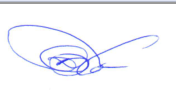        С.С. Боков